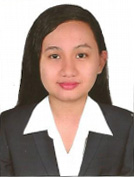 PERSONAL INFORMATIONGender: FemaleAge: 26 y/oNationality: FilipinoCivil Status: SingleDate of Birth: October 18, 1990 Place of Birth: Philippines	Religion: Roman Catholic	Ht.: 150cm Wt.: 55kgLanguages: English, Filipino, Some Basic ArabicVisa Status: Residents Visa (Mother’s Sponsorship)EDUCATIONAL BACKGROUNDOBJECTIVES:									To work in a challenging environment where I will be able to use and share my knowledge, skills and abilities. To help me grow professionally, obtain career advancement and financial stability.SKILLS:Teamwork skills, Hardworking and OrganizedSelf-motivated and ability to take the initiativesAbility to work well under pressure, responsible, risk takerQuick learner, keen to learn and improve skillsWritten and verbal English communication skillsStrong customer service skills and excellent telephone manner Computer skills: Internet, MS Office, Excel, Outlook, Presentation, Video Editing, Print, Scan, FaxWORK EXPERIENCECompany NurseCebu Pacific ClinicJune 6, 2016 – September 1,2016Duties and Responsibilities:Providing general administrative support such as faxing and copying and telephone support.Giving appropriate emergency first aid management to patients on any medical conditionConducting inventory of medicines and other supplies every weekMonitor and document work-related injuries and report to the HR and Safety Committee.Assisting in the annual examination program. Giving health teachings, awareness, counseling and education on how to detect and prevent medical illnesses.Maintaining clinic facilities / equipment and health records of employees.Maintaining complete, up-to-date and accurate clinic records necessary for patient care and service.Preparing periodic reports of medical services.Providing nursing care to injures or ill workersAdminister treatments and medications as prescribed by the attending physicianAssistant NurseAl Bilal Medical CentreAugust 8, 2014-January 7, 2016Duties and Responsibilities:Receiving calls for inquiries of patients regarding a particular appointment with their respective attending physicianEncoding patient’s records and data in the computerChecking patient’s insurance approvalPrepares and sterilize instruments ready for usePreparing patient and assists physician with diagnostic and therapeutic procedures.Taking patients vital signs, height& weight, RBS level, specimen collectionsAdminister nebulization as neededWound care draining and dressingAssist and operates ECG machinePrepare and remove IV Fluids from patient’s site Assisting dentist in clinical procedures such as root canal treatment (RCT), tooth extraction, scaling and polishing, composite filling and dental x-rayCoordinate with the other members of health care teamPerform other tasks as requestedI hereby certify that the above information given is true and correct to the best of my knowledge.	LEVELSCHOOL/UNIVERSITY GRADUATEDYEAR GRADUATEDCOLLEGEBachelor of Science in NursingUniversity of Perpetual Help System DALTALas Pinas City, Metro Manila, Philippines2007-2011HIGH SCHOOLSt. Michael’s CollegeCantilan, Surigao del Sur, Philippines2003-2007ELEMENTARYG.Gatchalian Elementary SchoolLas Pinas City, Metro Manila, Philippines2003LicensePhilippine Nursing LicensePhilippine Nursing License